              ПРИКАЗ                                                                           БОЕРЫК                                                            г. КазаньО внесении изменений в приказ Государственного комитета Республики Татарстан по закупкам от 06.07.2015                      № 09-16-88 «Об утверждении Положения о комиссии по соблюдению требований к служебному поведению государственных гражданских служащих Государственного комитета Республики Татарстан по закупкам и урегулированию конфликта интересов» В соответствии с Указом Президента Российской Федерации от 1 июля                    2010 года № 821 «О комиссиях по соблюдению требований к служебному поведению федеральных государственных служащих и урегулированию конфликта интересов», на основании пункта 6 Положения
о комиссиях по соблюдению требований к служебному поведению государственных гражданских служащих Республики Татарстан и урегулированию конфликта интересов, утвержденного Указом Президента Республики Татарстан             от 25 августа 2010 года № УП-569, п р и к а з ы в а ю:Внести в приказ Государственного комитета Республики Татарстан по закупкам от 06.07.2015 № 09-16-88 «Об утверждении Положения о комиссии по соблюдению требований к служебному поведению государственных гражданских служащих Государственного комитета Республики Татарстан по закупкам и урегулированию конфликта интересов» (с изменениями, внесенными приказами             от 23.03.2016 № 09-16-42, 04.10.2018 № 09-05-161, 30.03.2022 № 04-05-182, 05.04.2023 № 04-05-44), изменение, дополнив пункт 1 приказа абзацем следующего содержания:«Утвердить состав комиссии по соблюдению требований к служебному поведению государственных гражданских служащих Государственного комитета Республики Татарстан по закупкам и урегулированию конфликта интересов, согласно приложению к настоящему приказу.».Контроль за исполнением настоящего приказа оставляю за собой.  Председатель					   			                  Р.Н.СабировУтвержденприказом Государственного комитета Республики Татарстан по закупкам от ____________ № ______________Состав комиссии по соблюдению требований к служебному поведению государственных гражданских служащих Государственного комитета Республики Татарстан по закупкам и урегулированию конфликта интересовГОСУДАРСТВЕННЫЙ КОМИТЕТ РЕСПУБЛИКИ   ТАТАРСТАН ПО ЗАКУПКАМ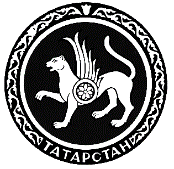 ТАТАРСТАН РЕСПУБЛИКАСЫНЫҢ САТЫП АЛУЛАР БУЕНЧА ДӘYЛӘТ КОМИТЕТЫ№Председатель комиссии:Председатель комиссии:Сабиров Руслан НаилевичПредседатель Заместительпредседателя комиссии:Заместительпредседателя комиссии:Багаутдинов Искандер Гимадиевичзаместитель председателя Секретарь комиссии:Секретарь комиссии:Москаленко Евгения Владиславовнаначальник отдела исполнения государственных контрактов Члены комиссии:Члены комиссии:Музалевская Алеся Исламовназаместитель председателя КуколкинаАлена Андреевнаначальник отдела методологического сопровождения закупокСуркова Анастасия Анатольевнаначальник отдела централизованных закупокМугинов Руслан Рафиковичглавный советник отдела антикоррупционных проверок Управления Раиса Республики Татарстан по вопросам антикоррупционной политики (по согласованию)Башкирцева Светлана Анатольевнадекан факультета повышения квалификации и переподготовки судей, государственных гражданских служащих судов и Судебного департамента ФГБОУ ВО «Российский государственный университет правосудия» (по согласованию)Гаязиев Ильнар Наилевичкандидат технических наук, доцент, заведующий кафедрой «Техносферная безопасность» ФГБОУ ВО «Казанский государственный аграрный университет»               (по согласованию)Зарипов Радий Ринатовичдоцент кафедры истории и философии  ФГБОУ ВО «Казанский государственный архитектурно-строительный университет», заместитель директора МБОУ СОШ № 41 по воспитательной работе (по согласованию)Зинурова Раушания Ильшатовнадиректор Института управления инновациями КНИТУ (по согласованию)Карпов Альберт Станиславовичпредставитель Общественного совета при Государственном комитете Республики Татарстан по закупкам (по согласованию)